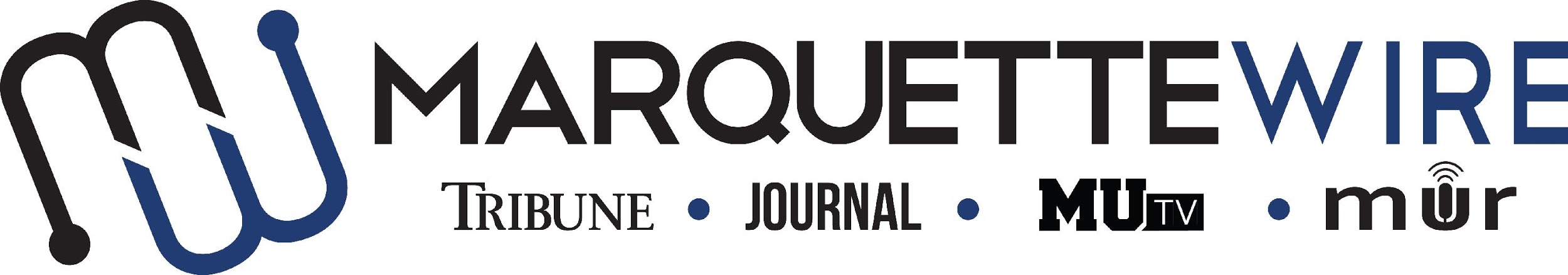 MARQUETTE WIRE DESIGNER APPLICATION-Academic Year: 2021-’22-Applications should be emailed to Design Chief Grace Pionek at grace.pionek@marquette.edu.  Once the application is turned in you will receive an email to schedule an interview.Application materials will be accepted on a rolling basis.Materials to submit include:- Attached form- Résumé- Typed responses to the questions below- Up to five design samplesDESIGNER JOB DESCRIPTIONRoles available: A&E Designer, Opinions Designer or Sports DesignerAttend weekly Tribune late night production sessionsAttend semesterly Journal production sessionDesign assigned section of the Tribune (either A&E, Opinions or Sports)Design assigned section of the Journal (can vary)Work with executive editors and managers on vision for assigned section(s)Become familiar with Adobe InDesign, Adobe Photoshop, Adobe Illustrator and potentially other Adobe design programsAttend weekly desk meetingsAttend weekly Wire all staff meetingImprove design skills each weekNAME: POSITION SOUGHT:ACADEMIC MAJOR(S): MINOR (IF DECLARED): OVERALL GPA (Optional): GPA IN MAJOR (Optional): YEAR IN SCHOOL:E-MAIL: PHONE: CAMPUS ADDRESS: CITY:STATE/ZIP: APPLICATION QUESTIONSWhich section do you want to design for, and why?How familiar are you with Adobe InDesign and Photoshop, as well as other design programs?How will you balance your design vision with that of executive editors and managers?What skills make you a great fit for this role?Would you be willing and available to attend Tribune production on Monday evenings/nights and Journal production on various days during the semester?